.                      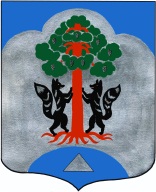 
                   АДМИНИСТРАЦИЯМО СОСНОВСКОЕ СЕЛЬСКОЕ ПОСЕЛЕНИЕМО ПРИОЗЕРСКИЙ МУНИЦППАЛЬНЫЙ РАЙОНЛЕНИНГРАДСКОЙ ОБЛАСТИПОСТАНОВЛЕНИЕот17.01.2019 года № 15Об актуализации схемы теплоснабжения МО Сосновское сельское поселение МО Приозерский муниципальный район Ленинградской областиВ соответствии с Федеральными законами от 06.10.2003 года № 131-ФЗ «Об общих принципах организации местного самоуправления в Российской Федерации», от 27.07.2010 года № 190-ФЗ «О теплоснабжении», постановлением Правительства Российской Федерации от 22.02.2012 года № 154 «О требованиях к схемам теплоснабжения, порядку их разработки и утверждения», руководствуясь Уставом МО Сосновское сельское поселение МО Приозерский муниципальный район Ленинградской области:1.Провести процедуру по актуализации схемы теплоснабжения МО Сосновское сельское поселение;2.Утвердить график актуализации схемы теплоснабжения согласно Приложению 1;3.Утвердить форму уведомления о начале проведения ежегодной актуализации схемы теплоснабжения согласно Приложению 2;4.Опубликовать настоящее постановление на официальном сайте администрации в сети Интернет;5.Контроль за исполнением настоящего постановления возложить на заместителя главы администрации Евтееву М.А.6.Настоящее постановление вступает в силу с даты опубликования.Глава администрации МО Сосновское сельскоепоселение                                                               С.М. Минич                                                                                                                     Приложение 1                                                                               к постановлению  №15 от   17.01.2019 г.                                                                График           актуализации схемы теплоснабжения МО  Сосновское сельское поселениеПриложение  2                                                                              к постановлению  №15 от   17.01.2019 г.                                                     УВЕДОМЛЕНИЕо начале проведения ежегодной актуализации  схемы теплоснабжения МО Сосновское сельское поселение МО Приозерский муниципальный район Ленинградской области на 2019 годАдминистрация МО Сосновское сельское поселение  МО Приозерский муниципальный район Ленинградской области уведомляет о начале актуализации схемы теплоснабжения в соответствии с Федеральным законом от 06.10.2003г. № 131-ФЗ «Об общих принципах организации местного самоуправления в Российской Федерации», Федеральным законом от 27.07.2010 г. № 190-ФЗ «О теплоснабжении», постановлением  Правительства Российской Федерации от 22.02.2012г. № 154 «О требованиях к схемам теплоснабжения, порядку их разработки и утверждения, постановлением администрации МО Сосновское сельское поселение № 15 от 17.01.2019г.Сведения о действующих на момент разработки схемы инвестиционных програм теплоснабжающих и теплосетевых организаций, осуществляющих свою деятельность на территории поселения, а также предложения по строительству, реконструкции и техническому перевооружению источников тепловой энергии, предусмотренных пунктом 10 Требований к порядку разработки и утверждения схем теплоснабжения, утвержденных постановлением Правительства Российской Федерации от 22.02.2012 г. № 154,можно получить путем направления официального запроса в исполнительный орган власти субъекта Российской Федерации Юридические лица, желающие приступить к разработке схемы теплоснабжения с учетом замечаний и предложений, прошедших публичные слушания  по данной теме,обязаны направить уведомление об этом в Администрацию МО Сосновское сельское поселение МО Приозерский муниципальный район Ленинградской области по адресу:188730,Ленинградская область, Приозерский район, п.Сосново,ул.Озерная,дом 1.Эл.почта  sosnadm@mail.ru  тел. 8 81379 61-550ответственное лицо- специалист администрации – Заветный Сергей Владимирович№ п/пПеречень мероприятийСрок выполненияОтветственные лица1.Размещение уведомления о началепроведения ежегодной актуализации схемы теплоснабжения, утвержденной  постановлением администрации МО Сосновское сельское поселение № 97 от 06.06.16г.на официальном сайте администрации МО в соответствии с п.8,24  «Требований к порядку разработки и утверждения схем теплоснабжения» (далее-требования)в течение 3(трех)календарных дней с даты принятия постановленияСпециалист администрации Заветный С.В.2.Размещение уведомления о разработчике схемы теплоснабжения на официальном сайте администрации МО в соответствии с п.9 Требованийв течение 3(трех)календарных дней  с даты поступления уведомления от юридического лицаСпециалист администрации Заветный С.В.3.Организация сбора замечаний и предложений к схеме теплоснабжения, в соответствии с п.12 ТребованийНе менее 30 календарных дней с даты опубликования уведомления о начале проведения ежегодной актуализации схемы теплоснабжения с даты опубликованияСпециалист администрации Заветный С.В.4.Утверждение постановлением главы МО Сосновское сельское поселение даты проведения публичных слушанийдо 15.02.2019г.Специалист администрации Заветный С.В.5.Размещение на официальном сайте администрации МО информации о проведении публичных слушаний по замечаниям к схеме теплоснабженияМО Сосновское сельское поселение в соответствии с п.14 Требованийне менее чем за 7 календарных дней до проведения публичных слушаний до 20.02.2019г.Специалист администрации Заветный С.В.6.Проведение публичных слушаний по замечаниям к схеме теплоснабжения МО Сосновское сельское поселение в соответствии с п.13 Требованийне позднее 15 календарных дней с даты окончания срока представления предложений по нему 09-14.03.2019г.Специалист администрации Заветный С.В.7.Размещение на официальном сайте администрации МО заключения о результатах проведенных публичных слушаний и протоколы публичных слушаний по изменениям к схеме теплоснабжения МО Сосновское сельское поселение в соответствии с п.14 Требованийв течение 3 календарных дней с даты завершения публичных слушанийСпециалист администрации Заветный С.В.8.Принятие решения по результату проведения публичных слушаний в соответствии с п 17 Требованийв течение 7 календарных дней с даты окончания публичных слушаний 15-21.03.2019гГлава администрации9.Утверждение актуализированной схемы теплоснабжения МО Сосновское сельское поселение при внесении в нее изменений в соответствии с п 24 Требованийдо 15.04.2019г.Глава администрации10.Размещение актуализированной схемы теплоснабжения на сайте в полном объеме в соответствии с п.19 Требованийв течение 15 календарных дней с даты ее утвержденияспециалист администрации Заветный С.В.